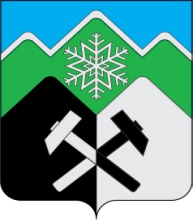 КЕМЕРОВСКАЯ ОБЛАСТЬ-КУЗБАССТАШТАГОЛЬСКИЙ МУНИЦИПАЛЬНЫЙ РАЙОНАДМИНИСТРАЦИЯ ТАШТАГОЛЬСКОГО МУНИЦИПАЛЬНОГО РАЙОНАПОСТАНОВЛЕНИЕот  «29» марта    . № 332-пО внесении изменений в постановление
администрации Таштагольского муниципального района
от 29.09.2020 № 1130-п «Об утверждении муниципальной программы 
«Социальная поддержка населения» на 2021-2023 годы»В целях повышения результативности и эффективности использования средств местного бюджета в соответствии с Федеральным законом от 06.10.2003 № 131-ФЗ «Об общих принципах организации местного самоуправления в Российской Федерации, руководствуясь Уставом Таштагольского муниципального района администрация Таштагольского муниципального района постановляет:Внести в постановление  администрации Таштагольского муниципального района от 29.09.2020 № 1130-п «Об утверждении муниципальной программы «Социальная поддержка населения» на 2021-2023 годы» следующие изменения:В паспорте Муниципальной программы раздел «Объемы и источники финансирования Программы в целом и с разбивкой по годам ее реализации» изложить в новой редакции:«».1.2. Раздел 4 «Ресурсное обеспечение Программы» изложить в новой редакции. «4.Ресурсное обеспечение ПрограммыОбщий объем средств, необходимых для реализации Программы на 2021-2023 годы составляет 25566,0 тыс. руб. в том числе по годам:2021 год – 19366,0 тыс. руб.2022 год –   3100,0 тыс. руб.2023 год –   3100,0 тыс. руб.Финансирование программных мероприятий осуществляется за счет средств местного бюджета.Объемы финансирования подлежат ежегодному уточнению, исходя из возможностей местного бюджета на соответствующий финансовый год.».Раздел 7 «Программные мероприятия» изложить в новой редакции.«7.Программные мероприятия».Пресс-секретарю Главы Таштагольского муниципального района (М.Л. Кустова) настоящее постановление разместить на официальном сайте администрации Таштагольского муниципального района в информационно-телекоммуникационной  сети «Интернет».Контроль за исполнением постановления возложить на заместителя Главы Таштагольского муниципального района И.Л. Болгову.Настоящее постановление вступает в силу с момента подписания.Глава Таштагольскогомуниципального района							В.Н. МакутаОбъемы и источники финансирования Программы в целом и с разбивкой по годам ее реализацииВсего средств из местного бюджета на реализацию Программы – 25566,0 тыс. руб., в том числе по годам:	2021 год –19366,0 тыс. руб.	2022 год –  3100,0 тыс. руб.	2023 год –  3100,0 тыс. руб.Наименование подпрограммы, мероприятия; источники финансированияОбъём финансовых средств, тыс. руб.Объём финансовых средств, тыс. руб.Объём финансовых средств, тыс. руб.Объём финансовых средств, тыс. руб.Наименование подпрограммы, мероприятия; источники финансированияВсегоВ том числе по годамВ том числе по годамВ том числе по годамНаименование подпрограммы, мероприятия; источники финансированияВсего2021
год2022 год2023годПодпрограмма«Доступная среда для инвалидов и других маломобильных граждан»888,3334,1277,1277,1Местный бюджет888,3334,1277,1277,1Мероприятия:Обустройство пандусов, поручней, перил в подъездах жилых многоквартирных домов, где проживают инвалиды50,050,00,00,0Организация услуг проката технических средств реабилитации на базе центров социального обслуживания 4,00,02,02,0Обеспечение инвалидам равных с другими гражданами возможностей участия во всех сферах общественной жизни834,3284,1275,1275,1Оказание поддержки общественным объединениям инвалидов для организации и проведения мероприятий, направленных на интеграцию инвалидов в общество, в т.ч.:819,3271,1274,1274,1Таштагольская городская общественная организация защиты и помощи детям – инвалидам «ПЛАНЕТА ДОБРА», в т.ч. организация и проведение:81,025,028,028,0социально-культурных мероприятий и духовной реабилитации;48,514,517,017,0физкультурно-оздоровительных мероприятий;14,14,54,84,8уроков добра;3,61,21,21,2мероприятий направленных на творческое развитие;14,84,85,05,0Таштагольская городская общественная организация Всероссийского общества инвалидов, в том числе:369,0123,0123,0123,0социально-культурная реабилитация инвалидов75,025,025,025,0физкультурно-оздоровительная реабилитация150,050,050,050,0уроки доброты72,024,024,024,0приобретение расходных материалов72,024,024,024,0Оказание финансовой поддержки ТГОО ВОИ в части оплаты коммунальных услуг и текущего ремонта, занимаемого помещения (г. Таштагол, ул. Ленина, 82)369,3123,1123,1123,1Проведение мероприятий, посвященных Международному дню инвалидов15,013,01,01,0Подпрограмма«Социальная поддержка Таштагольского районного отделения Всероссийской общественной организации ветеранов (пенсионеров) войны, труда, Вооруженных Сил и правоохранительных органов»429,79303,7963,063,0Местный бюджет429,79303,7963,063,0Мероприятия:Социальная поддержка Таштагольского районного отделения Всероссийской общественной организации ветеранов (пенсионеров) войны, труда, Вооруженных Сил и правоохранительных органов, в том числе:429,79303,7963,063,0Оказание адресной помощи ветеранам Великой Отечественной войны ко Дню празднования 76-ой годовщины Победы в Великой Отечественной войне 1941-1945 гг.30,020,05,05,0Подпрограмма«Стоматологическое здоровье жителей»650,0650,00,00,0Местный бюджет650,0650,00,00,0Предоставление мер социальной поддержки отдельным категориям граждан650,0650,00,00,0Подпрограмма «Прочие расходы»23597,9118078,112759,92759,9Местный бюджет23597,9118078,112759,92759,9Социальная поддержка Почетных граждан Таштагольского района2812,51642,5585,0585,0Социальная поддержка членов семей граждан, подвергшихся воздействию радиации (льгота за коммунальные услуги в размере 50%)116,088,014,014,0Социальная поддержка граждан по оказанию адресной материальной помощи2062,01602,0230,0230,0Социальная поддержка ветеранов боевых действий (льгота на коммунальные услуги (электроэнергия) в размере 50 %)458,0430,014,014,0Проведение различных мероприятий, в т.ч.:1855,151097,95378,6378,6Организация погрузки, доставки, складирования, хранения благотворительного угля для малоимущих семей510,010,0250,0250,0Организация доставки, овощных наборов для малоимущих семей95,035,030,030,0Прочие мероприятия1250,151052,9598,698,6         5.3.1. Организация мероприятий на вы-деление гранта всероссийского конкурса «Семейная гавань»  394,25394,250,00,0Мероприятия по проведению оздоровительной компании детей (доставка в оздоровительные лагеря в пределах области и другие регионы)10,00,05,05,0Оказание лечебно-профилактических услуг (оздоровление пожилого населения в лечебно-оздоровительном центре)32,00,016,016,0Военно-патриотический клуб «Рассвет» при СРЦ, ул. Поспелова, 7 (заработная плата, коммунальные услуги, услуги связи, содержание, оснащение, проведение текущего ремонта помещения)1524,8760,2382,3382,3Маневренные квартиры для взрослых при ЦСОН (оснащение, проведение текущего ремонта в течение года, приобретение расходных материалов)8,00,04,04,0Социальная поддержка лиц, замещавших выборные муниципальные должности и муниципальные должности муниципальной службы в муниципальном образовании «Таштагольский район» (ежемесячная доплата к трудовой пенсии по старости (инвалидности)3907,461897,461005,01005,0Платные услуги (развитие ЦСО (70% зарплата соц. работников, 30% содержание))10746,010500,0123,0123,0Приобретение траурных венков, живых цветов участникам ВОВ и гражданам города66,060,03,03,0Итого по программе:25566,019366,03100,03100,0Местный бюджет25566,019366,03100,03100,0